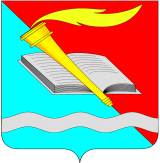 АДМИНИСТРАЦИЯ ФУРМАНОВСКОГО МУНИЦИПАЛЬНОГО РАЙОНАПОСТАНОВЛЕНИЕот 17.02.2021  № 90г.Фурманов     Об установлении публичного сервитута в отношении земель, расположенных на территории г.Фурманова Ивановской области в целях размещения объектов электросетевого хозяйстваРассмотрев ходатайство АО «Объединенные электрические сети», адрес места нахождения: г.Иваново, ул.Новая, д.15 (ОГРН 1093706000960, ИНН 3706016431), руководствуясь Земельным кодексом Российской Федерации (ст.39.43), Федеральным законом от 06.10.2003 №131-ФЗ «Об общих принципах организации местного самоуправления в Российской Федерации», Уставом Фурмановского муниципального района, администрация Фурмановского муниципального района постановляет:Установить в пользу АО «Объединенные электрические сети» публичный сервитут площадью 2 кв.м. в отношении земель, расположенных на территории г.Фурманова Ивановской области в кадастровом квартале 37:27:011307, категория земель – земли населенных пунктов, в целях размещения объектов электросетевого хозяйства – ВЛ-0,4 кВ ТП-9, входящей в состав электросетевого комплекса №1.	Срок действия публичного сервитута – 49 лет.Определить что границы публичного сервитута устанавливаются в соответствии со Схемой расположения границ (сферы действия) публичного сервитута.Ограничения в использовании земель, в отношении которых установлен публичный сервитут, устанавливаются согласно Постановления Правительства Российской Федерации от 24.02.2009 №160 «О порядке установления охранных зон объектов электросетевого хозяйства и особых условий использования земельных участков, расположенных в границах таких зон».Плата за публичный сервитут не устанавливается согласно п.4 ст.3.6. Федерального закона от 25.10.2001 №137-ФЗ «О введение в действие Земельного кодекса Российской Федерации».Опубликовать постановление в официальном печатном издании «Вестник администрации Фурмановского муниципального района и Совета Фурмановского муниципального района» и разместить на официальном сайте Фурмановского муниципального района.Постановление вступает в силу с момента подписания.Контроль за исполнением постановления возложить на заместителя главы администрации Фурмановского муниципального района А.А.Клюева.Глава Фурмановского муниципального района                                                            Р.А.СоловьевН.В.Щепалова21230